Приложение 1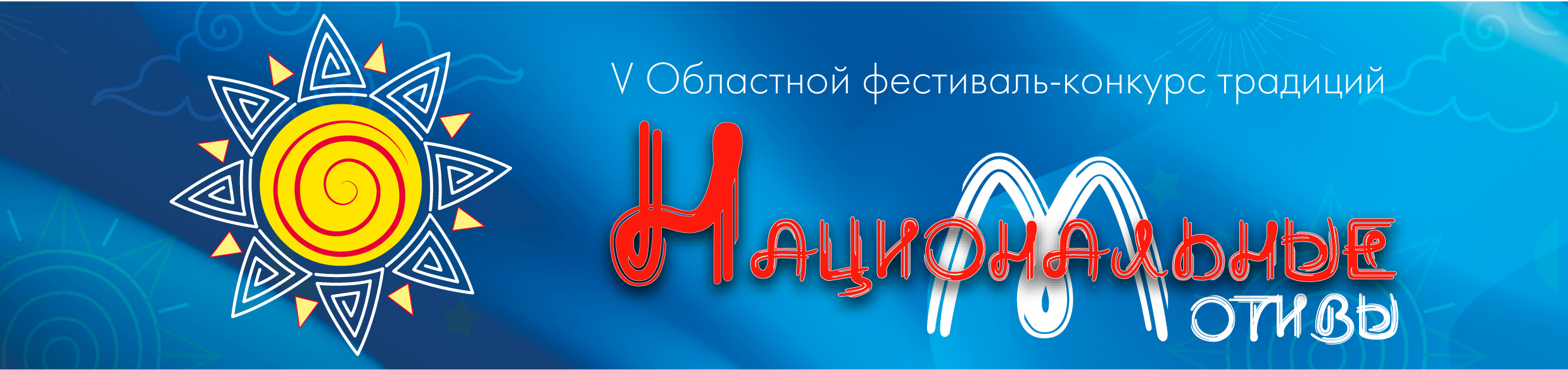 Заявка на участие в V Областном фестивале-конкурсе традиций «Национальные мотивы-2022»Заявку отправляйте в формате Word!!!№п/пФ.И.О. участника (название коллектива, учреждения) направляющая организацияТерриториальная принадлежность (населенный пункт, район)Ф.И.О. руководителя (законного представителя)Контактный тел., эл. почта, WhatsAppТворческий номер, название, хронометраж Творческий номер, название, хронометраж Дополнительная информация,ссылка на видеофайл конкурсной работы№п/пФ.И.О. участника (название коллектива, учреждения) направляющая организацияТерриториальная принадлежность (населенный пункт, район)Ф.И.О. руководителя (законного представителя)Контактный тел., эл. почта, WhatsAppНоминация «Календарные обряды»Номинация«Семейно-бытовые обряды»Дополнительная информация,ссылка на видеофайл конкурсной работыДата «___» ___________ 2022 годаРуководитель (законный представитель) __________________________________Ф.И.О.